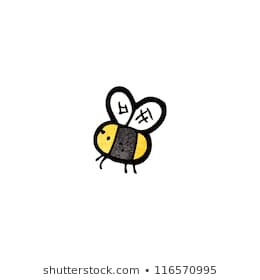 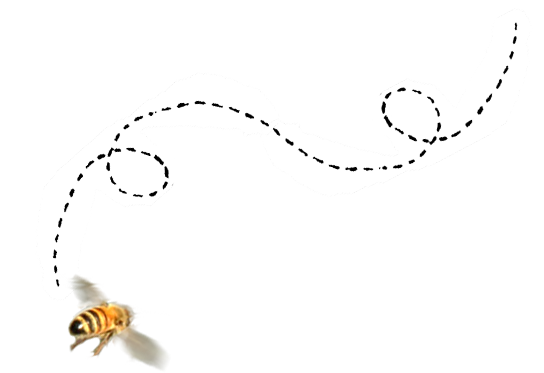 Docent Wiskunde 
PO PythagorasKlas 2 Hoofdstuk 5Uitleg praktische opdracht 
In de klas kom jij 10 QR-codes tegen. Bij elke QR-code hoort een opdracht die je met de stelling van Pythagoras kunt oplossen. Wat doe jij in dit boekje? Lees de QR-code met jouw telefoon/tablet. Heb je de QR-code gelezen en zie je de afbeelding? Teken deze dan na bij de bijhorende opdracht in je werkboekje. Zet alle maten erbij. Ga naar terug naar jouw eigen plek en los alle opdrachten op. Kijk de opdrachten na of je deze goed hebt gemaakt. Wat leer je? Je leert tijdens deze praktische opdracht: De stelling van Pythagoras herkennen in opdrachten. De stelling van Pythagoras gebruiken in opdrachten. Machten uitrekenen op je rekenmachine.Wortels uitrekenen op je rekenmachine. Wat heb je nodig? Je hebt voor deze praktische opdracht nodig: Een werkboekjeEen potloodEen liniaal of geodriehoekEen telefoon of tablet met QR-code scannerOpdrachten Opdracht 1 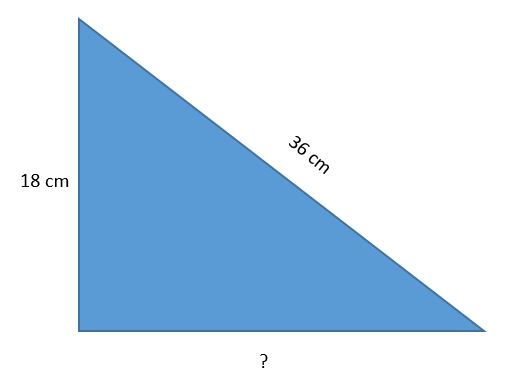 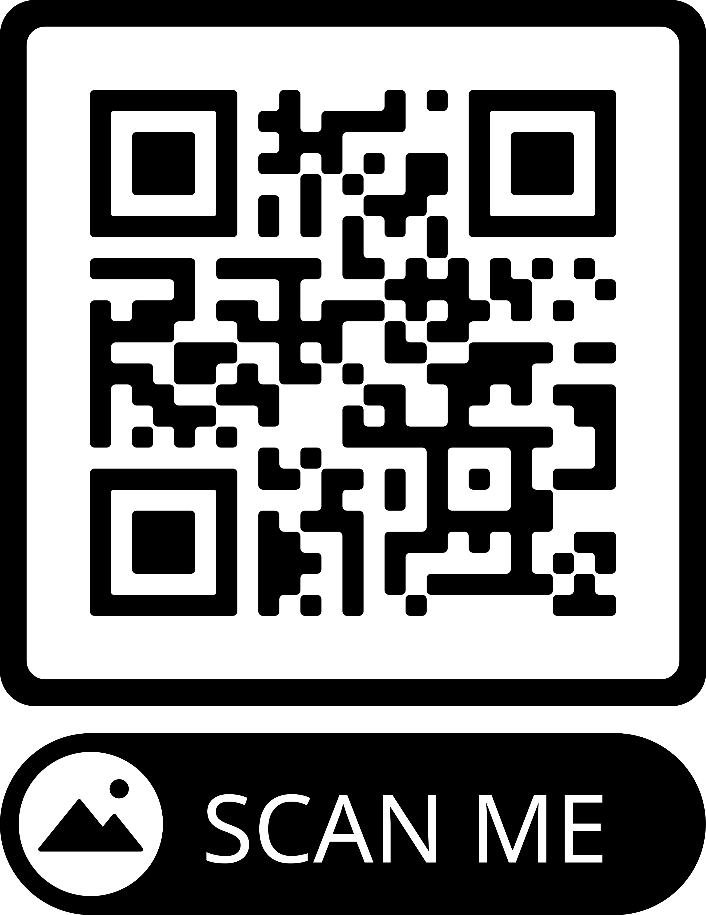 Opdracht 2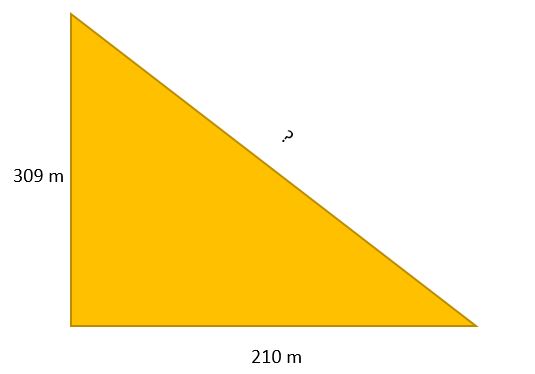 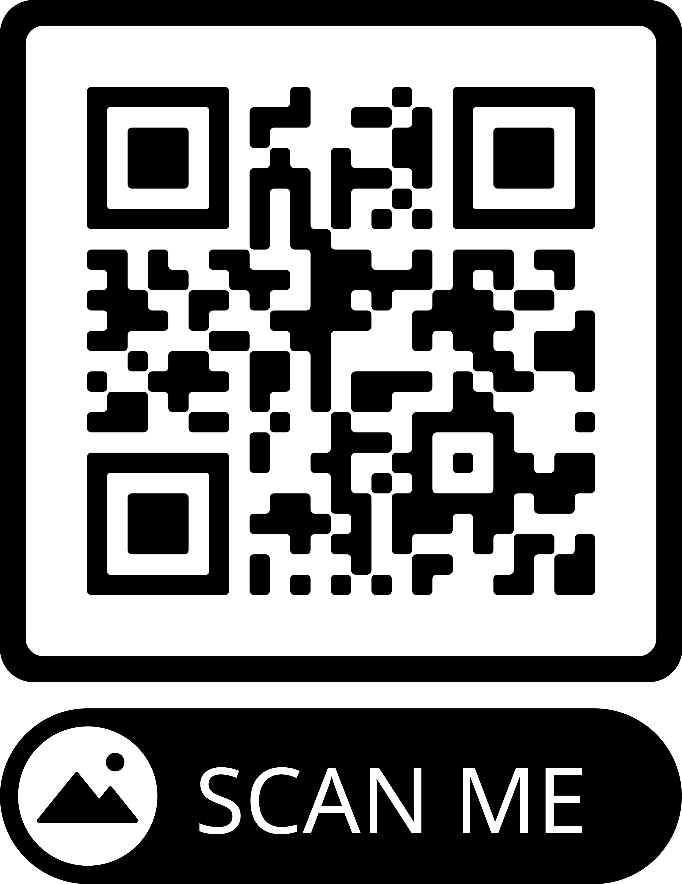 Opdracht 3 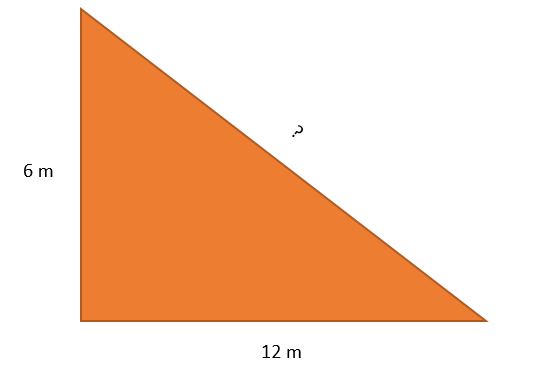 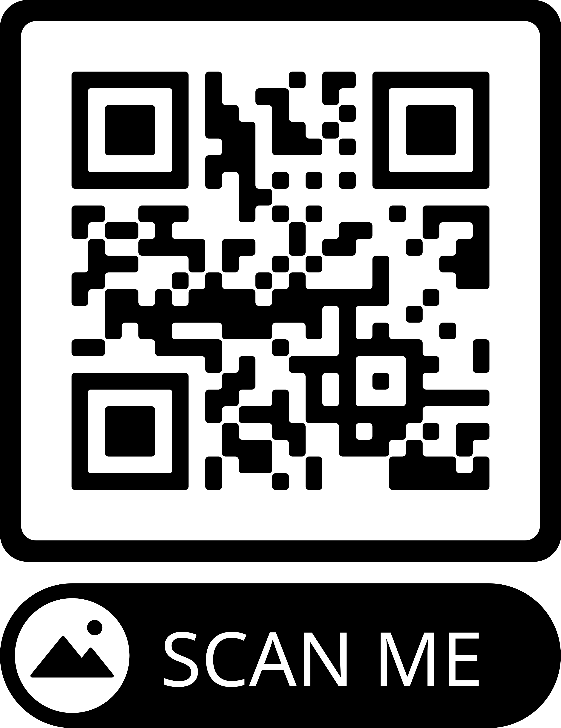 Opdracht 4 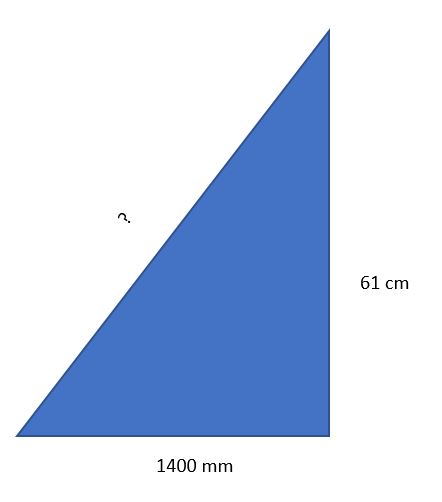 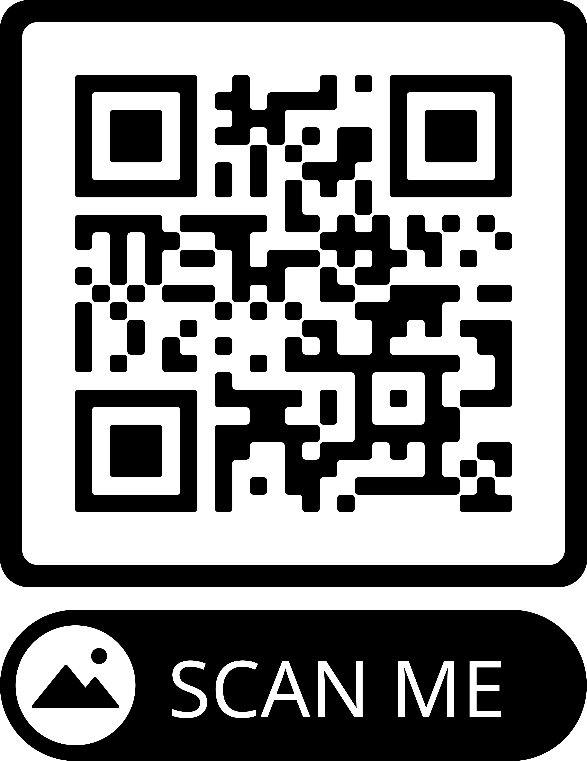 Opdracht 5 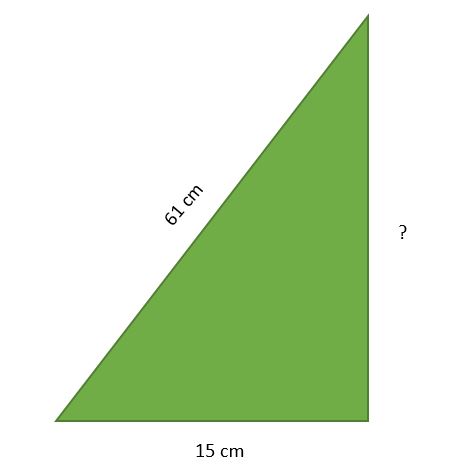 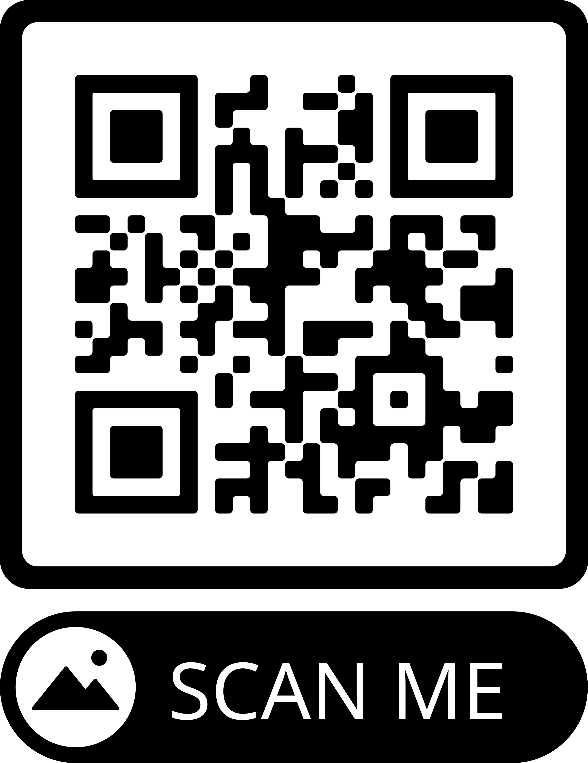 Opdracht 6 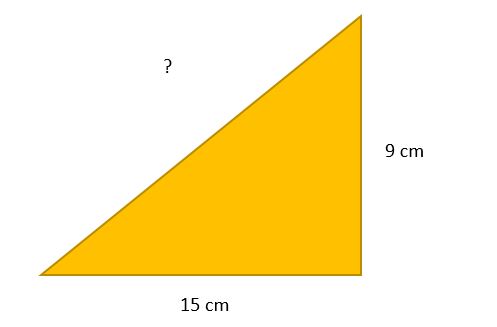 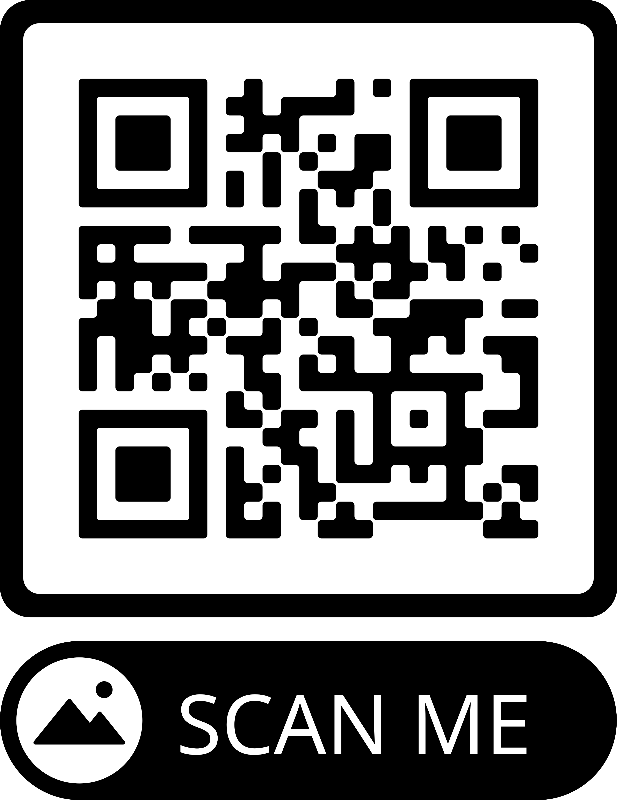 Opdracht 7 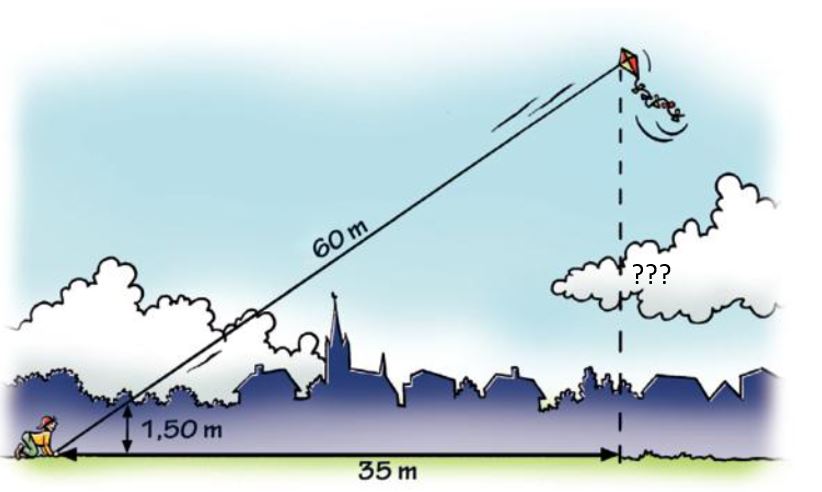 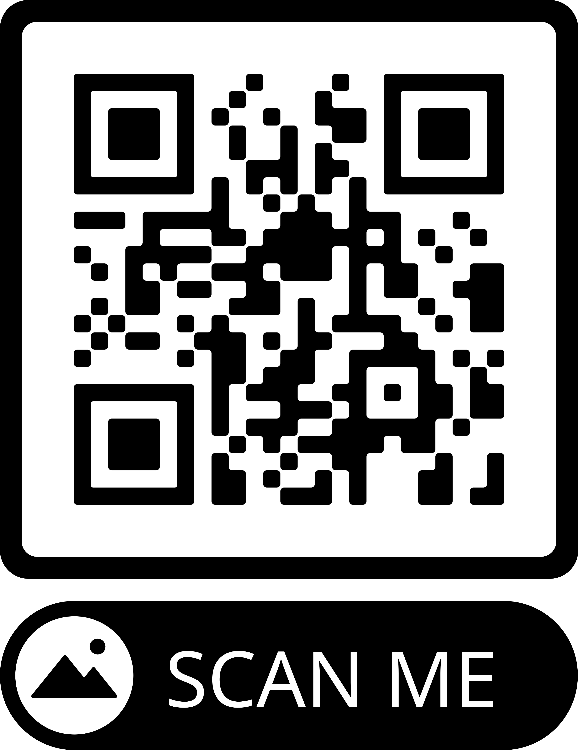 Opdracht 8 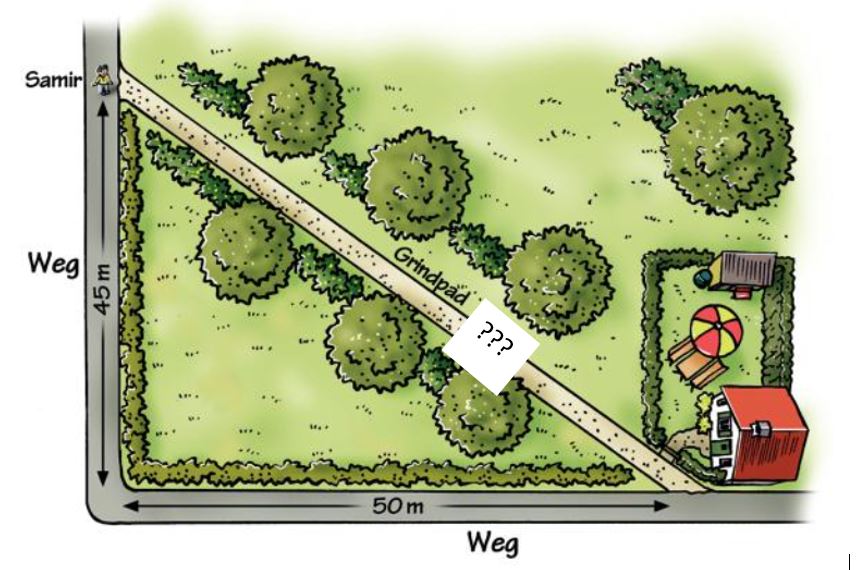 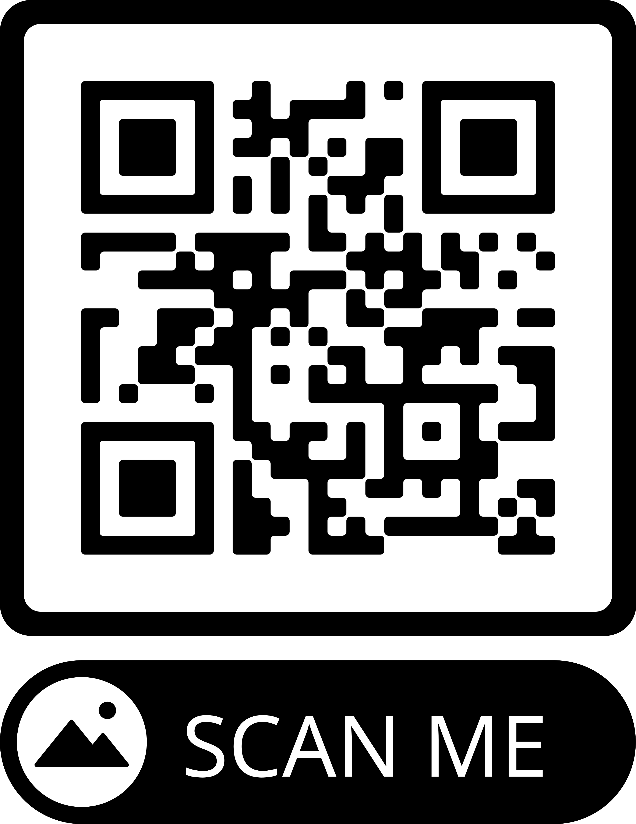 Opdracht 9 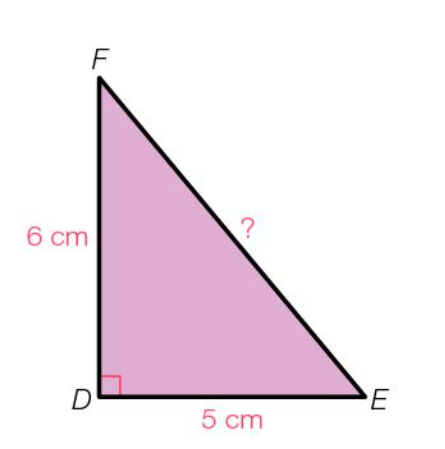 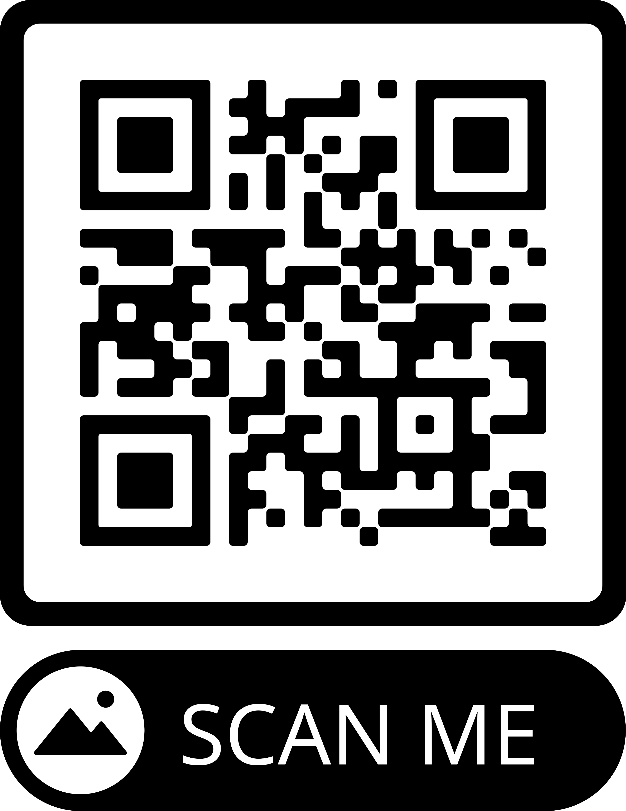 Opdracht 10 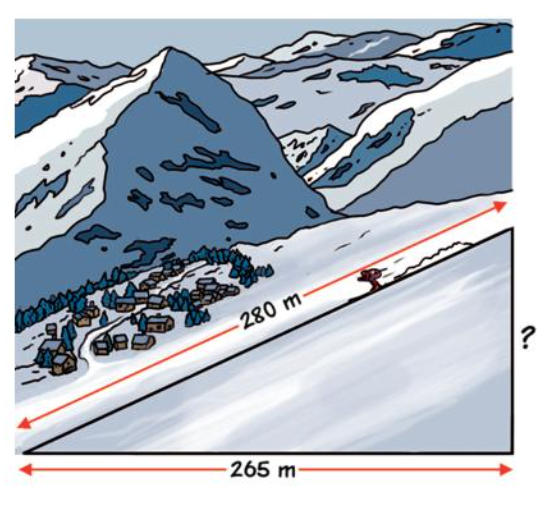 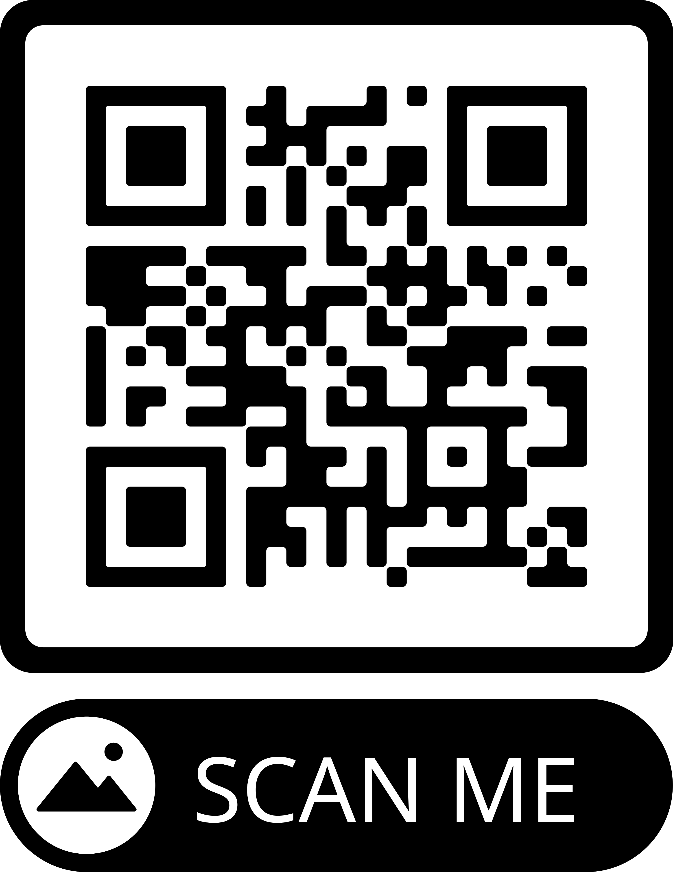 Antwoordenblad 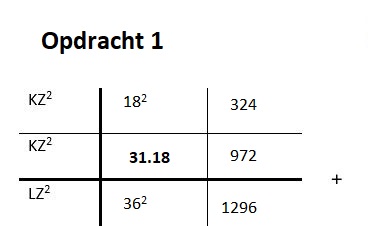 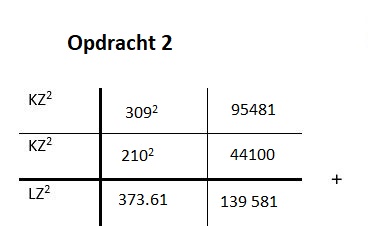 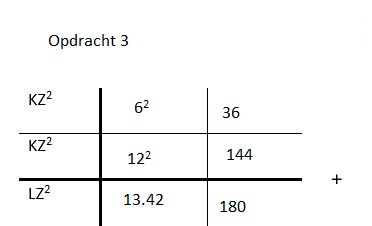 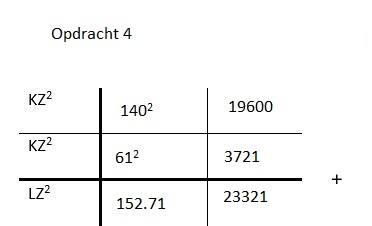 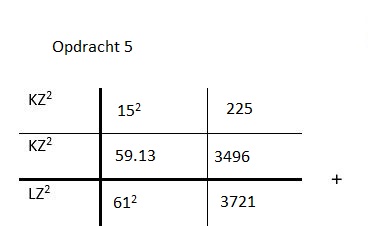 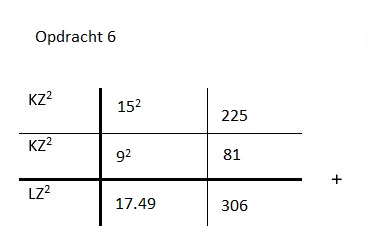 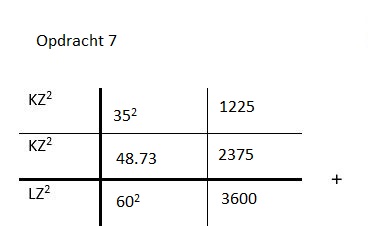 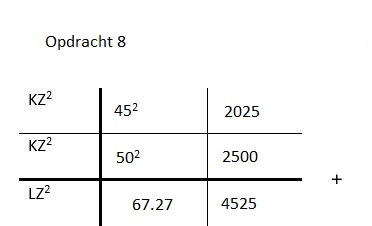 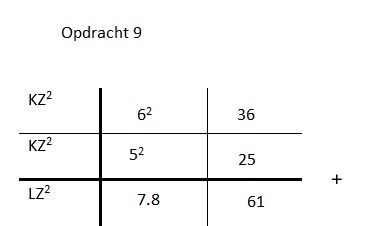 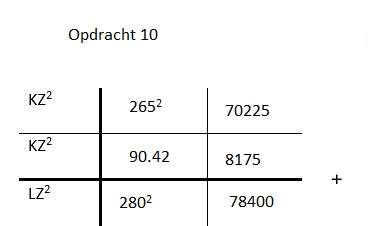 